Homework 5.5: Graphing Rational Functions	Name: ______________________Math 3Directions:  Answer each of the following multiple choice questions to the best of your ability.  Show all necessary work.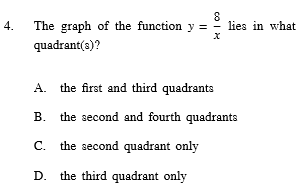 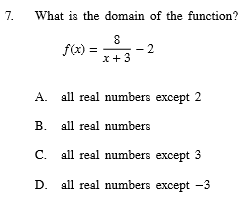 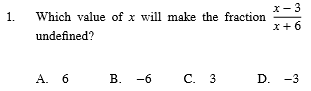 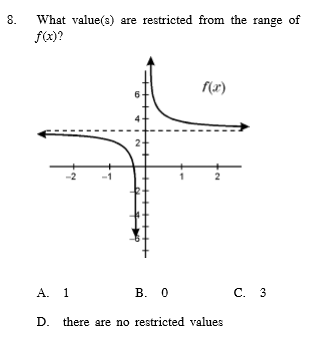 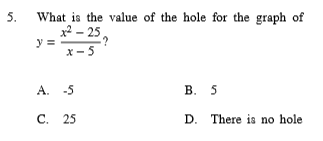 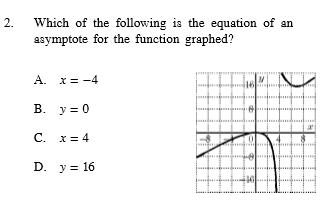 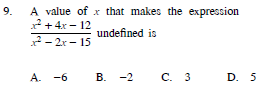 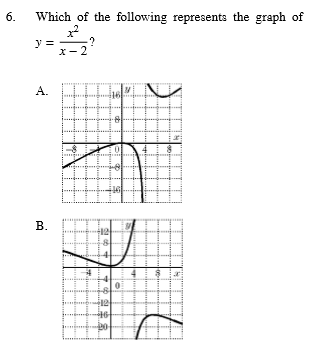 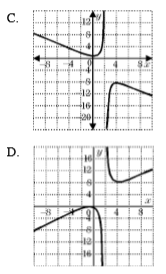 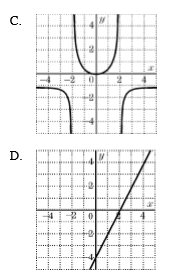 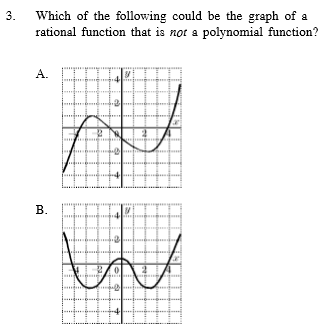 Directions:  Identify points of discontinuity, vertical asymptotes, horizontal asymptotes, and x-intercepts.  Do not graph the functions.9.  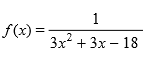 10.  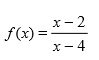 11.  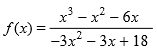 12.  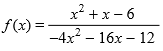 Directions:  Identify points of discontinuity, vertical asymptotes, horizontal asymptotes, and x-intercepts.  Then, sketch the graph and state the domain.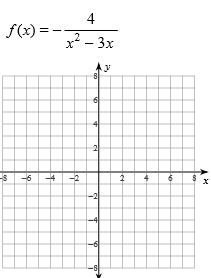 13.  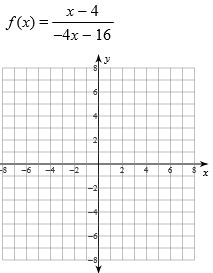 14.  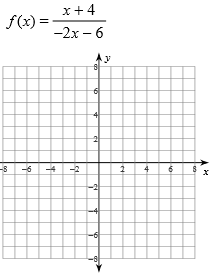 15.  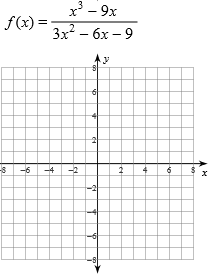 16.  POD:VA:HA:X-int:Domain:POD:VA:HA:X-int:Domain:POD:VA:HA:X-int:Domain:POD:VA:HA:X-int:Domain: